ПОСТАНОВЛЕНИЕ№ 3                                                                                                                 «17» мая  .Об утверждении Положения о порядке проведения противопожарной пропаганды на территории Амзинского сельского поселения	В соответствии с  Федеральными законами от 06.10.2003 № 131-ФЗ «Об общих принципах организации местного самоуправления в Российской Федерации», от 21.12.1994 № 69-ФЗ «О пожарной безопасности», Уставом Амзинского  сельского поселения и в целях упорядочения организации и проведения противопожарной пропаганды на территории Амзинского сельского поселения, ПОСТАНОВЛЯЮ:	1. Утвердить Положение о порядке проведения противопожарной пропаганды на территории Амзинского сельского поселения.	2. Утвердить типовую форму Журнала регистрации инструктажей населения Амзинского сельского поселения о соблюдении мер пожарной безопасности (приложение 1).	3. Утвердить типовую форму памятки населению о соблюдении мер пожарной безопасности (приложение 2).	4. Рекомендовать руководителям организаций, предприятий, учреждений независимо от форм собственности при разработке и осуществлении мероприятий по обучению населения, работников мерам пожарной безопасности руководствоваться настоящим Положением.	5. Контроль за выполнением настоящего постановления оставляю за собой.6.Разместить постановление  на информационных стендах и  на официальном сайте в сети «Интернет».Глава Амзинскогосельского поселения	Нурлатского муниципального района                                      А.А. НасибуллинП О Л О Ж Е Н И Ео порядке проведения противопожарной пропаганды на территории  Амзинского сельского поселения1. Общие положения	1.1. Настоящее положение разработано в соответствии с действующим законодательством Российской Федерации в области пожарной безопасности и определяет цели и порядок ведения противопожарной пропаганды на территории Амзинского сельского поселения.	1.2. В настоящем Положении применяются следующие понятия:	Противопожарная пропаганда – целенаправленное информирование общества о проблемах и путях обеспечения пожарной безопасности, осуществляемое через средства массовой информации, посредством издания и распространения специальной литературы и рекламной продукции, устройства тематических выставок, смотров, конференций и использования  других, не запрещенных законодательством Российской Федерации, форм информирования населения;	Инструктаж по пожарной безопасности – ознакомление работников (служащих) организаций, учащихся образовательных учреждений и население с инструкциями по пожарной безопасности.2. Организация противопожарной пропаганды	2.1. Противопожарная пропаганда проводится с целью внедрения в сознание людей существования проблемы пожаров, формирования общественного мнения и психологических установок на личную и коллективную ответственность за пожарную безопасность.	2.2. В соответствии с действующим законодательством противопожарную пропаганду проводит:	- Исполнительный комитет Амзинского сельского поселения;	Для проведения противопожарной пропаганды могут использоваться возможности общественных организаций.	2.3. Противопожарная пропаганда осуществляется исполнительным комитетом  Амзинского сельского поселения посредством:	- разработки и издания средств наглядной агитации;	- изготовления и распространения среди населения противопожарных памяток, листовок;	- организации конкурсов, выставок, соревнований на противопожарную тематику;	- размещения в объектах муниципальной собственности (здравоохранения, образования, культуры) уголков (информационных стендов) пожарной безопасности;	- изготовления и размещения на улицах населенных пунктов стендов социальной рекламы по пожарной безопасности;	- привлечения средств массовой информации;	- использования иных средств и способов, не запрещенных законодательством Российской Федерации.	2.4. Исполнительный комитет Амзинского сельского поселения осуществляет тесное взаимодействие с органами государственной власти, органами местного самоуправления, отрядом ГПС по Нурлатскому району, организациями, предприятиями, учреждениями независимо от форм собственности с целью проведения противопожарной пропаганды.	2.5. Уголки (информационные стенды) пожарной безопасности должны содержать информацию об обстановке с пожарами на территории Амзинского сельского поселения, примеры происшедших пожаров с указанием трагических последствий, причин их возникновения, рекомендации о мерах пожарной безопасности применительно к категории посетителей организации (объекта), времени года, с учетом текущей обстановки с пожарами.	2.6. Противопожарная пропаганда, как правило, проводится за счет средств бюджета Амзинского сельского поселения.3. Порядок проведения противопожарной пропаганды	3.1. Функции организации противопожарной пропаганды на территории Амзинского сельского поселения возлагаются на Исполнительный комитет Амзинского сельского поселения.Исполнительный комитет Амзинского сельского поселения с целью организации противопожарной пропаганды осуществляет:взаимодействие и координацию деятельности организаций, в том числе различных общественных формирований и граждан;информирует население о проблемах и путях обеспечения первичных мер пожарной безопасности;в пределах своей компетенции контролирует реализацию на территории Амзинского сельского поселения требований нормативных правовых актов, регламентирующих деятельность по противопожарной пропаганде.ЖУРНАЛрегистрации инструктажей населения Амзинского сельского поселения о соблюдении первичных мер пожарной безопасностиПАМЯТКАнаселению о соблюдении мер пожарной безопасности(выдержки из Федерального закона от 21.12.1994 № 69-ФЗ  «О пожарной безопасности» Правил пожарной безопасности в РФ ППБ 01-03, утвержденных приказом МЧС РФ № 313 от 18.06.2003 г., зарегистрированных в Минюсте РФ 27.06.2003 г., регистрационный № 4838) «____»______________20___ г.Гражданину(ке) _________________________________________________________________,Проживающему(ей) по адресу: ____________________________________________________,В целях обеспечения пожарной безопасности жилого дома (квартиры) ВАМ РЕКОМЕНДУЕТСЯ ВЫПОЛНИТЬ СЛЕДУЮЩИЕ МЕРОПРИЯТИЯ:1. Электрохозяйство (п.п. 57, 60 ППБ 01-03):	1. исключить применение некалиброванных плавких вставок («жучков») в электрощите;	2. не оставлять без присмотра включенные в сеть электроприборы (телевизоры, магнитофоны и иное);	3. не допускать использования горючих абажуров на электролампах;	4. не допускать устройства временных самодельных электросетей в помещениях;	5. не допускать эксплуатации электронагревательных приборов без несгораемых подставок;	6. заменить оголенные и ветхие электрические провода;	7. не допускать эксплуатации самодельных (кустарных) электронагревательных приборов;	8. соединение электрических проводов произвести путем пропайки или прессовки;	9. не допускать включение электронагревательных приборов без соединительной вилки.2. Печное отопление (п.п. 65, 66, 67, 70 ППБ 01-03):	1. отремонтировать дымоход печи;	2. очищать дымоход печи не менее 1 раза в 2 месяца;	3. обелить все дымоходные трубы и стены печи;		4. напротив дверки печи прибить предтопочный металлический лист размером не менее 50х70 см.;	5. не оставлять без присмотра топящиеся печи, а также не поручать надзор за ними малолетним детям.3. Газовое оборудование (п.п. 40, 52, 53, 120, 121 ППБ 01-03):	1. расстояние от газового баллона до газовой плиты выполнить не менее 0,5 метров до радиаторов отопления и печей – 1 метр, топочных дверок печей – 2 метра;	2. убрать газовые баллоны из цокольного (подвального) этажа дома;	3. не допускать устройства вводов газопровода в жилой дом через подвальное помещение;	4. двери из помещения, где установлены газовые приборы, выполнить открывающимися по ходу выхода из помещения;	5. разместить у входа в жилой дом, предупреждающий знак: «Огнеопасно. Баллоны с газом!»;	6. запрещается проверка герметичности соединений газового оборудования с помощью источников открытого пламени (спички, зажигалки, свечи).4. Дополнительные мероприятия (п.п. 22, 24, 40, 113 ППБ 01-03):	1. ликвидировать строения, находящиеся в противопожарных разрывах между домами и другими строениями;	2. в летний период иметь около дома емкость с водой не менее 200 литров, ведро и приставную лестницу;	3. решетки на окнах выполнить распашными или легкосъемными;	4. не оставляйте малолетних детей одних без присмотра.Согласно статьи 34 Федерального закона от 21.12.1994 № 69-ФЗ «О пожарной безопасности» граждане обязаны:	1. Соблюдать требования пожарной безопасности;	2. Иметь в помещениях и строениях, находящихся в их собственности (пользовании), первичные средства тушения пожаров и противопожарный инвентарь в соответствии с правилами пожарной безопасности и перечнями, утвержденными постановлением Руководителя Амзинского сельского поселения от 24.02.2011 г. № 28 «Об утверждении перечня первичных средств пожаротушения и противопожарного инвентаря для помещений и строений, находящихся в собственности (пользовании) граждан»;	3. При обнаружении пожаров немедленно уведомлять о них подразделения Государственной противопожарной службы или единую дежурно-диспетчерскую службу Нурлатского муниципального района;	4. До прибытия пожарной охраны принимать посильные меры по спасению людей, имущества и тушению пожаров;	5. Оказывать содействие пожарной охране при тушении пожаров;	6. Выполнять предписания и иные законные требования должностных лиц государственного пожарного надзора;	7. Предоставлять в порядке, установленном законодательством РФ, возможность должностным лицам государственного пожарного надзора проводить обследования и проверки принадлежащих им производственных, хозяйственных, жилых и иных помещений и строений в целях контроля за соблюдением требований пожарной безопасности и пресечения их нарушений.УВАЖАЕМЫЕ  ГРАЖДАНЕ!Помните, что самое страшное при пожаре – растерянность и паника. Уходят драгоценные минуты, когда огонь  и дым оставляют все меньше шансов выбраться в безопасное место. Вот почему каждый должен знать, что необходимо делать при возникновении пожара.ПОРЯДОК ВЫЗОВА ПОЖАРНОЙ ОХРАНЫ	О возникновении пожара немедленно сообщите в подразделения Государственной противопожарной службы по телефону «01» либо в единую дежурно-диспетчерскую службу Нурлатского муниципального района по телефону 2-22-72, либо по средствам телефонной связи по номеру телефона «112».	Вызывая помощь, необходимо:- кратко и четко обрисовать событие – что горит (квартира, чердак, подвал, склад и иное);- назвать адрес (населенный пункт, название улицы, номер дома, квартиры);- назвать свою фамилию, номер телефона;- если у Вас нет доступа к телефону и нет возможности покинуть помещение, откройте окно и криками привлеките внимание прохожих.ДЕЙСТВИЯ ПРИ ПОЖАРЕ	1. Сообщить о пожаре по стационарным телефонам «01», по мобильным телефонам: МЕГАФОН –010, 112-1; МТС – 112,; БИЛАЙН – 112.	2. Эвакуировать людей (сообщить о пожаре соседям).	3. По возможности принять меры к тушению пожара (обесточит помещение, использовать первичные средства пожаротушения).	При пожаре люди гибнут в основном не от воздействия открытого огня, а от дыма, поэтому всеми способами защищайтесь от него:- пригнитесь к полу – там остается прослойка воздуха 15-20 сантиметров;- дышите через мокрую ткань или полотенце;- в дыму лучше всего двигаться ползком вдоль стены по направлению выхода из здания.	Категорически запрещается:- оставлять детей без присмотра с момента обнаружения пожара и до его ликвидации.- бороться с пламенем самостоятельно, не вызвав предварительно пожарных, если Вы не справились с загоранием на ранней стадии его развития.- спускаться по водосточным трубам и стоякам.ПОМНИТЕ!СОБЛЮДЕНИЕ МЕР ПОЖАРНОЙ БЕЗОПАСНОСТИ – ЭТО ЗАЛОГ ВАШЕГО БЛАГОПОЛУЧИЯ, СОХРАННОСТИ ВАШЕЙ СОБСТВЕННОЙ ЖИЗНИ И ЖИЗНИ ВАШИХ БЛИЗКИХ!ТАТАРСТАН РЕСПУБЛИКАСЫНУРЛАТ МУНИЦИПАЛЬ РАЙОНЫНЫНӘМЗӘАВЫЛ ЖИРЛЕГЕБАШКАРМА КОМИТЕТЫ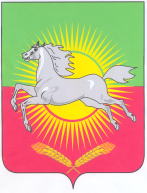 РЕСПУБЛИКА  ТАТАРСТАННУРЛАТСКИЙ МУНИЦИПАЛЬНЫЙ  РАЙОНИСПОЛНИТЕЛЬНЫЙ  КОМИТЕТАМЗИНСКОГО СЕЛЬСКОГО ПОСЕЛЕНИЯ№ п/пФ.И.ОинструктируемогоАдресВид жилого помещения, в котором проживает гражданин, является ли собственником, арендатором, либо просто зарегистрирован Количество проживающихМесто работы, должностьДата проведения и вид противопожарного инструктажаПодпись, подтверждающая проведение инструктажаПодпись в получении памятки о мерах пожарной безопасности и  согласие на обработку персональных данных123456789